29.08.2015 г._№ 31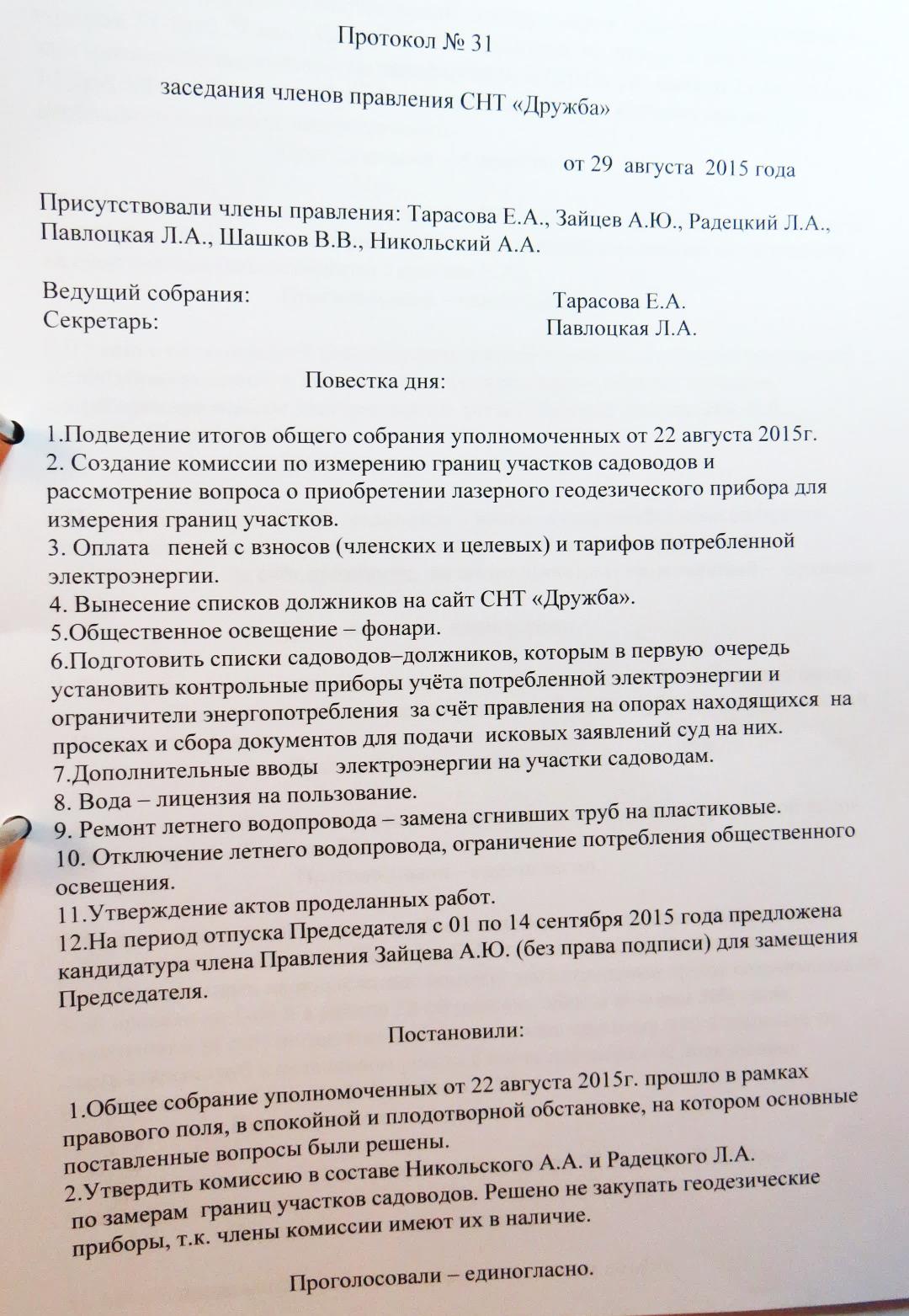 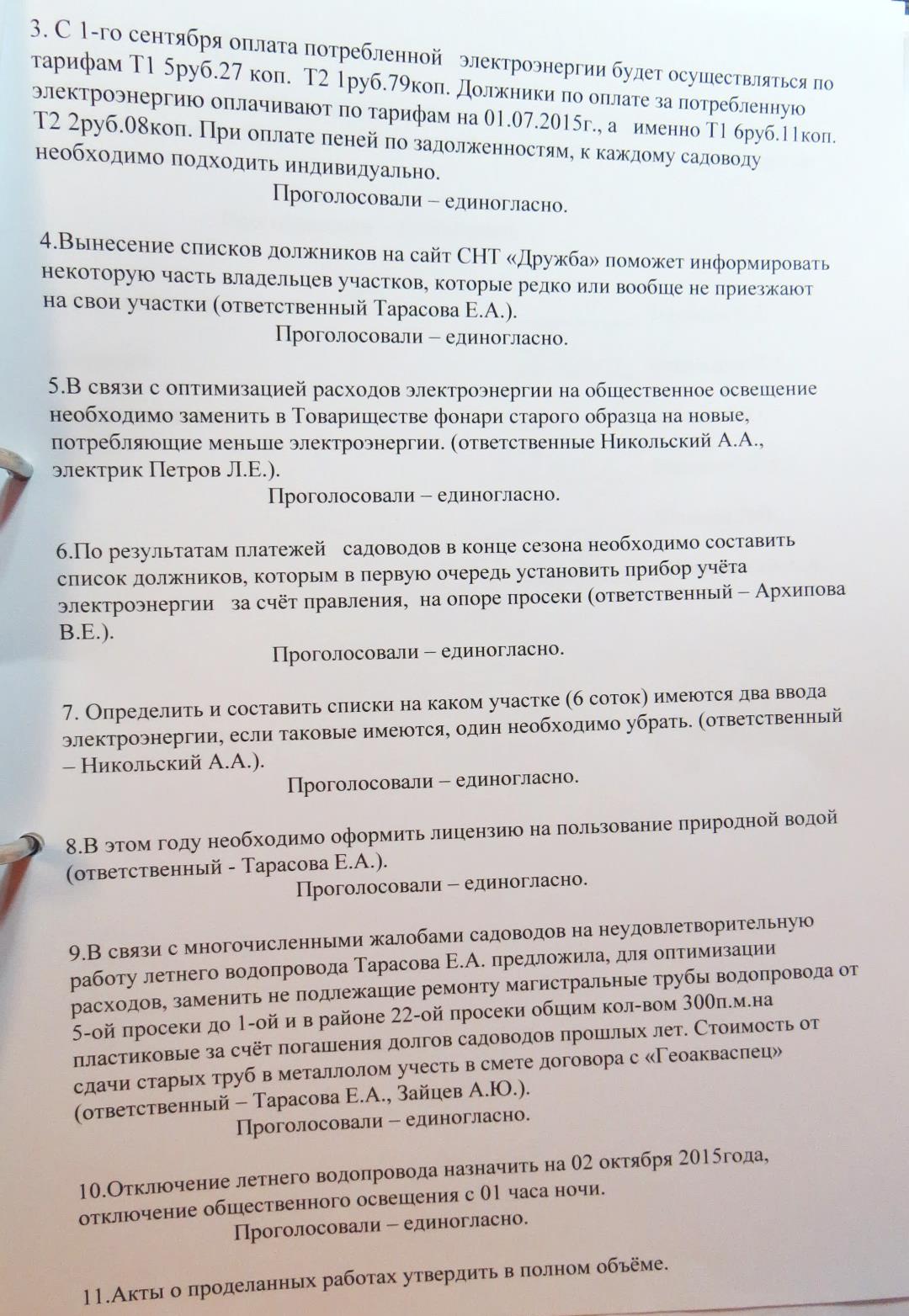 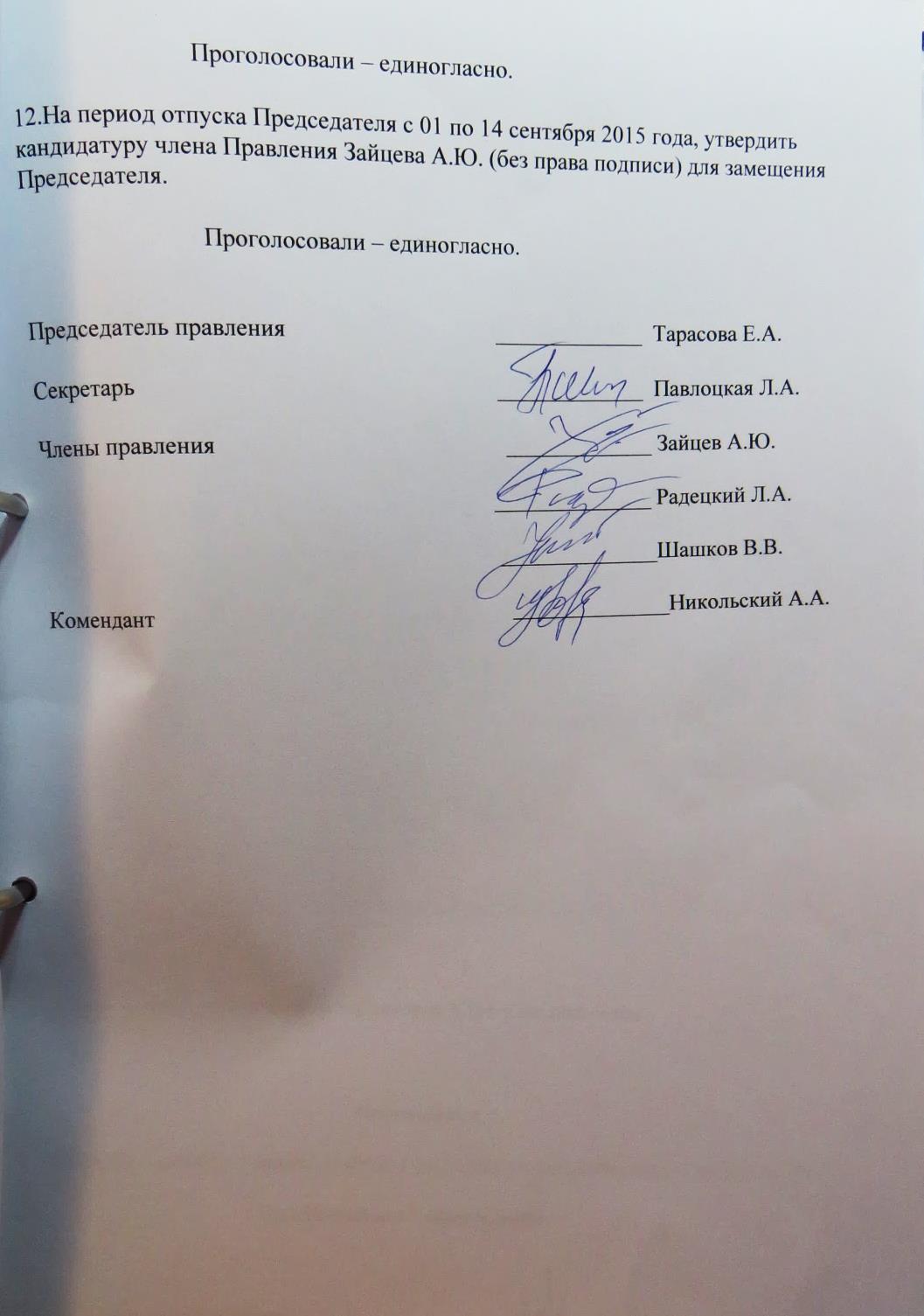 